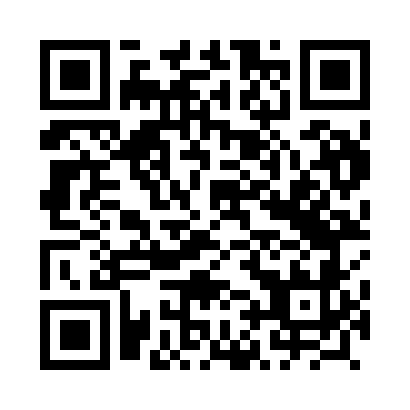 Prayer times for Oradki, PolandWed 1 May 2024 - Fri 31 May 2024High Latitude Method: Angle Based RulePrayer Calculation Method: Muslim World LeagueAsar Calculation Method: HanafiPrayer times provided by https://www.salahtimes.comDateDayFajrSunriseDhuhrAsrMaghribIsha1Wed2:375:1112:395:478:0810:312Thu2:335:0912:395:488:1010:343Fri2:295:0712:395:498:1110:374Sat2:265:0612:395:508:1310:415Sun2:255:0412:395:518:1510:446Mon2:245:0212:395:528:1610:457Tue2:235:0012:395:538:1810:468Wed2:234:5812:395:548:1910:469Thu2:224:5712:385:558:2110:4710Fri2:214:5512:385:568:2310:4811Sat2:214:5312:385:578:2410:4912Sun2:204:5212:385:588:2610:4913Mon2:194:5012:385:598:2710:5014Tue2:194:4912:386:008:2910:5115Wed2:184:4712:386:018:3110:5116Thu2:184:4612:386:018:3210:5217Fri2:174:4412:386:028:3410:5318Sat2:164:4312:396:038:3510:5319Sun2:164:4112:396:048:3710:5420Mon2:154:4012:396:058:3810:5521Tue2:154:3912:396:068:3910:5522Wed2:144:3712:396:078:4110:5623Thu2:144:3612:396:078:4210:5624Fri2:144:3512:396:088:4410:5725Sat2:134:3412:396:098:4510:5826Sun2:134:3312:396:108:4610:5827Mon2:124:3212:396:118:4710:5928Tue2:124:3112:396:118:4911:0029Wed2:124:3012:406:128:5011:0030Thu2:114:2912:406:138:5111:0131Fri2:114:2812:406:138:5211:01